                                                                           Szkoła Podstawowa im. s. Czesławy Lorek w Biczycach Dolnych.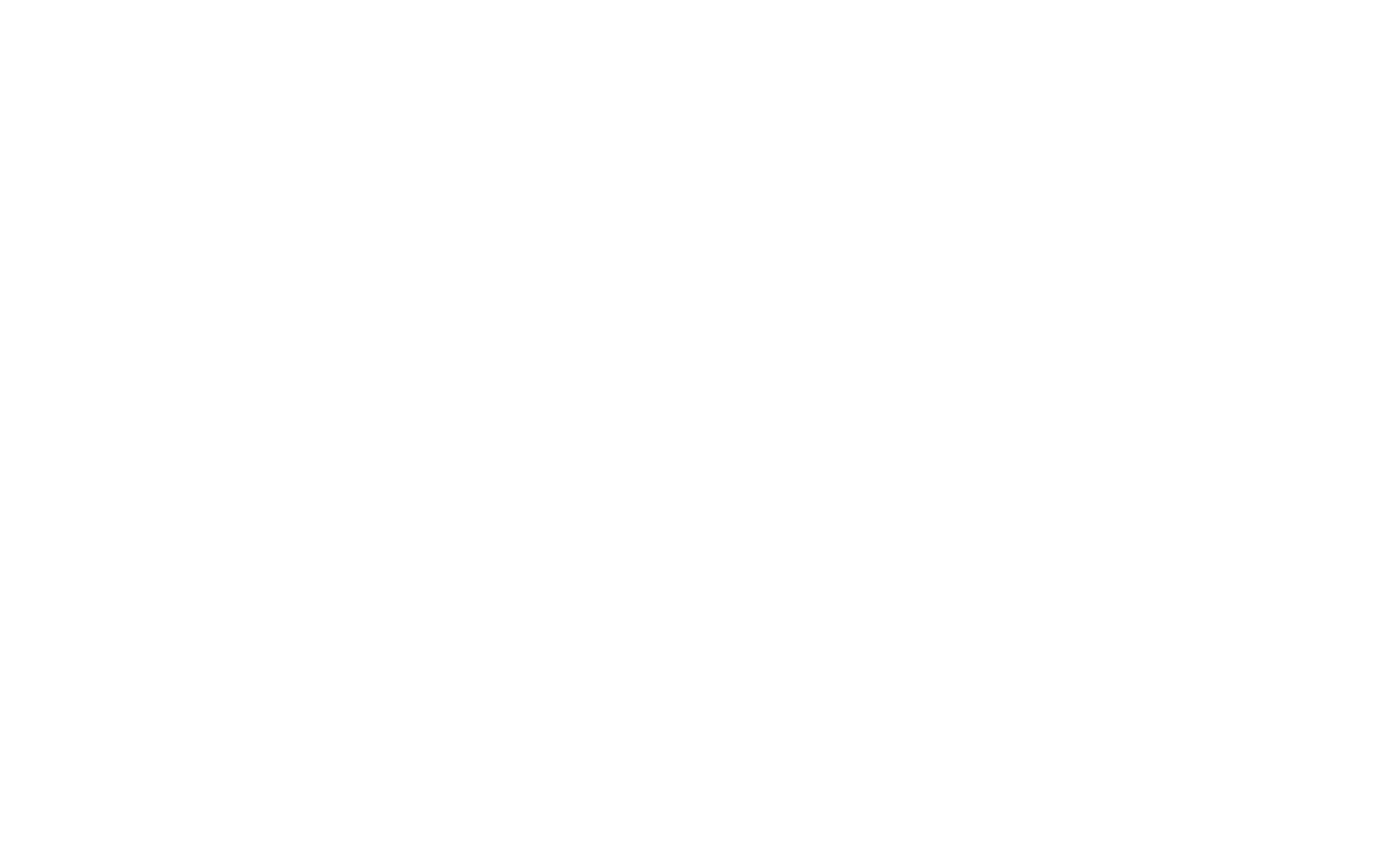 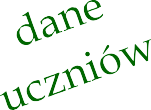 	                                                                                                                                               ZGODNE Z RODOOŚWIADCZENIE O ZAPOZNANIU SIĘZ INFORMACJĄ DOTYCZĄCĄ PRZETWARZANIA DANYCH OSOBOWYCH UCZNIÓW SZKOŁY PODSTAWOWEJ IM. S. CZESŁAWY LOREK W BICZYCACH DOLNYCH.Jako rodzic/opiekun prawny uprawniony do składania oświadczeń dotyczących mojego dziecka……………………………………………………………………………………………………………………………………………………… (imię nazwisko dziecka)Oświadczam, że w dn. 12.09.2018 r. zapoznałam/-em się z treścią Informacji dotyczącej przetwarzania danych osobowych uczniów Szkoły Podstawowej im. s. Czesławy Lorek w Biczycach Dolnych.………………………………………… (czytelny podpis rodzica, opiekuna ucznia)      System ochrony danych w Szkole Podstawowej  im. s. Czesławy Lorek w Biczycach Dolnych.